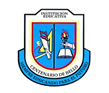 INSTITUCIÓN EDUCATIVA CENTENARIO DE BELLO 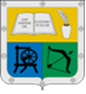 GUIA UNIDAD DIDACTICADATOS GENERALESDATOS GENERALESTítulo: El computadorDocentes Responsables:Luz Maritza Rivera GómezTema: historia del computador – partes del computadorDocentes Responsables:Luz Maritza Rivera GómezAsignaturas: Tecnología e informáticaPeríodo: 1                  Semanas: 9 y 10Grado:4°Tiempo de desarrollo 4 horasDescripción: Los estudiantes demuestran pensamiento creativo, construyen conocimientoy desarrollan productos y procesos innovadores utilizando las TIC.Descripción: Los estudiantes demuestran pensamiento creativo, construyen conocimientoy desarrollan productos y procesos innovadores utilizando las TIC.ESTÁNDARES, COMPETENCIAS E INDICADORES (Están en la malla de cada área o en el planeador de cada período)ESTÁNDARES, COMPETENCIAS E INDICADORES (Están en la malla de cada área o en el planeador de cada período)TemasEstándares:Competencias:InterpretativaArgumentativaActitudinalprocedimentalIndicadores de logro:RECURSOSRECURSOSComputador                                               Tablet.links	colorescuaderno	lápiz Computador                                               Tablet.links	colorescuaderno	lápiz METODOLOGÍAMETODOLOGÍAConducta De Entrada:1. Escribe en tu cuaderno y responde las preguntasa. ¿Que son las computadoras?b. ¿Para que utilizamos las computadoras?c. ¿En qué lugar podemos encontrar computadoras?d. ¿Qué podemos guardar en las computadoras?Desarrollo 1Observa el video https://www.youtube.com/watch?v=OTwqEnrZSQY2. Escribe que aprendiste del videoProfundización1. transcribe en el cuaderno 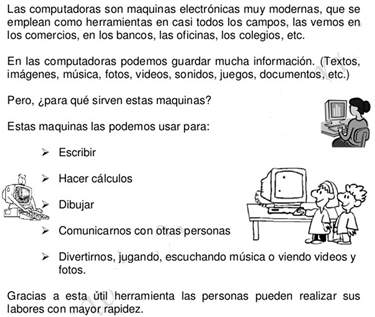 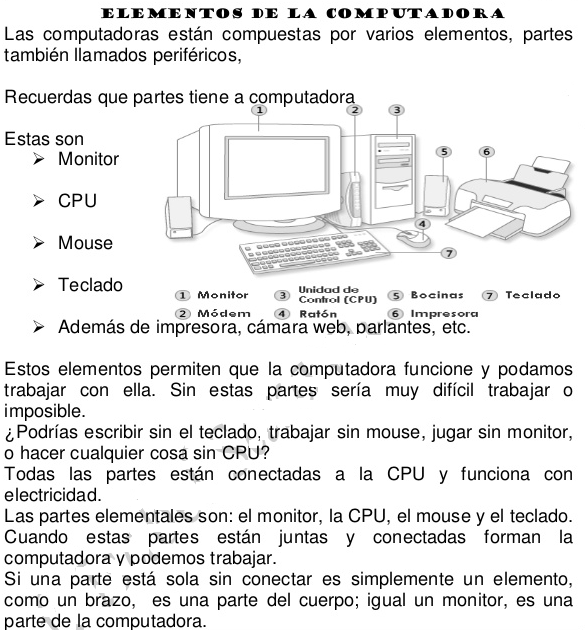 Actividad Práctica1. Dibuja cada parte del computador y escribe que función tiene2.Responde cada preguntaa. ¿La computadora está compuesta por?b. ¿Qué pasaría si le faltara una parte al computador?c. ¿Cuáles son las partes principales del computador?d. ¿El monitor, es solo la computadora?Evaluación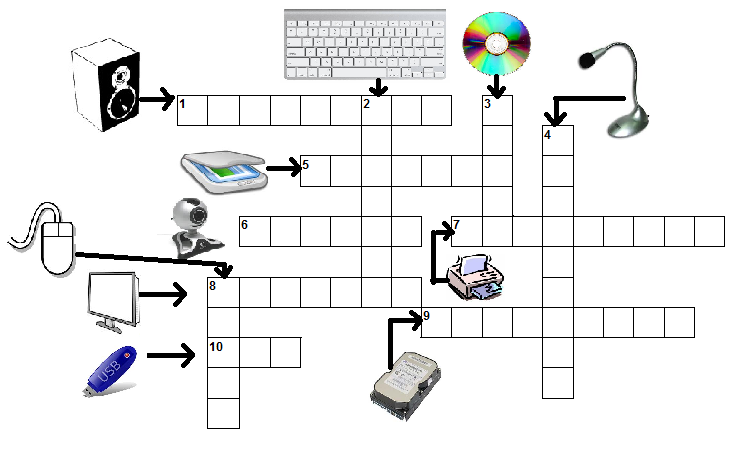 CIBERGRAFÍACIBERGRAFÍAhttps://es.slideshare.net/adlerjaimesariza/primaria-1-erohttps://edu.gcfglobal.org/es/informatica-basica/cuales-son-las-partes-del-computador/1/https://co.pinterest.com/pin/449163762821088335/https://www.youtube.com/watch?v=OTwqEnrZSQYhttps://www.youtube.com/watch?v=ohlaZyUVToUhttps://es.slideshare.net/adlerjaimesariza/primaria-1-erohttps://edu.gcfglobal.org/es/informatica-basica/cuales-son-las-partes-del-computador/1/https://co.pinterest.com/pin/449163762821088335/https://www.youtube.com/watch?v=OTwqEnrZSQYhttps://www.youtube.com/watch?v=ohlaZyUVToUOBSERVACIONES GENERALES (si las hay)OBSERVACIONES GENERALES (si las hay)Es importante que trabajes con responsabilidad y no te quedes solo con lo que te presenta la docente. En internet hay muchos sitios que puedes encontrar sobre el tema tratado. ¡animo! presenta tus trabajos a tiempoEs importante que trabajes con responsabilidad y no te quedes solo con lo que te presenta la docente. En internet hay muchos sitios que puedes encontrar sobre el tema tratado. ¡animo! presenta tus trabajos a tiempo